校园气象观测场建设标准一、场地要求地面气象观测场应为东西、南北向，大小应为5～30平方米。受条件限制的高山地区、海岛地区的观测场大小以满足仪器设备的安装为原则。观测场地应平整，场内应整洁。场内应尽可能保持自然草层，不应刻意人工栽种；确需栽种，其草种应适应本地气候和观测场土质的生长，以避免养护草层对观测场内温、湿度环境造成影响。观测场内不宜安装照明地灯，确要安装，其高度不超过30cm，在地沟内铺设地下供电线缆。为夜间观测方便，可在部分仪器旁安装采光灯（冷光源，功率不超过25W），并设置可在场内和值班室可控的双控开关。在气象台站的醒目位置设置标牌，告示气象探测环境参数及名称。二、气象观测场布局图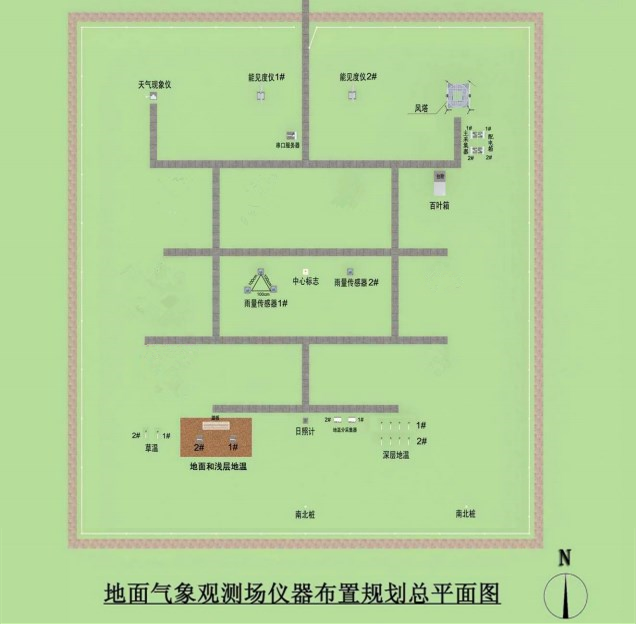 